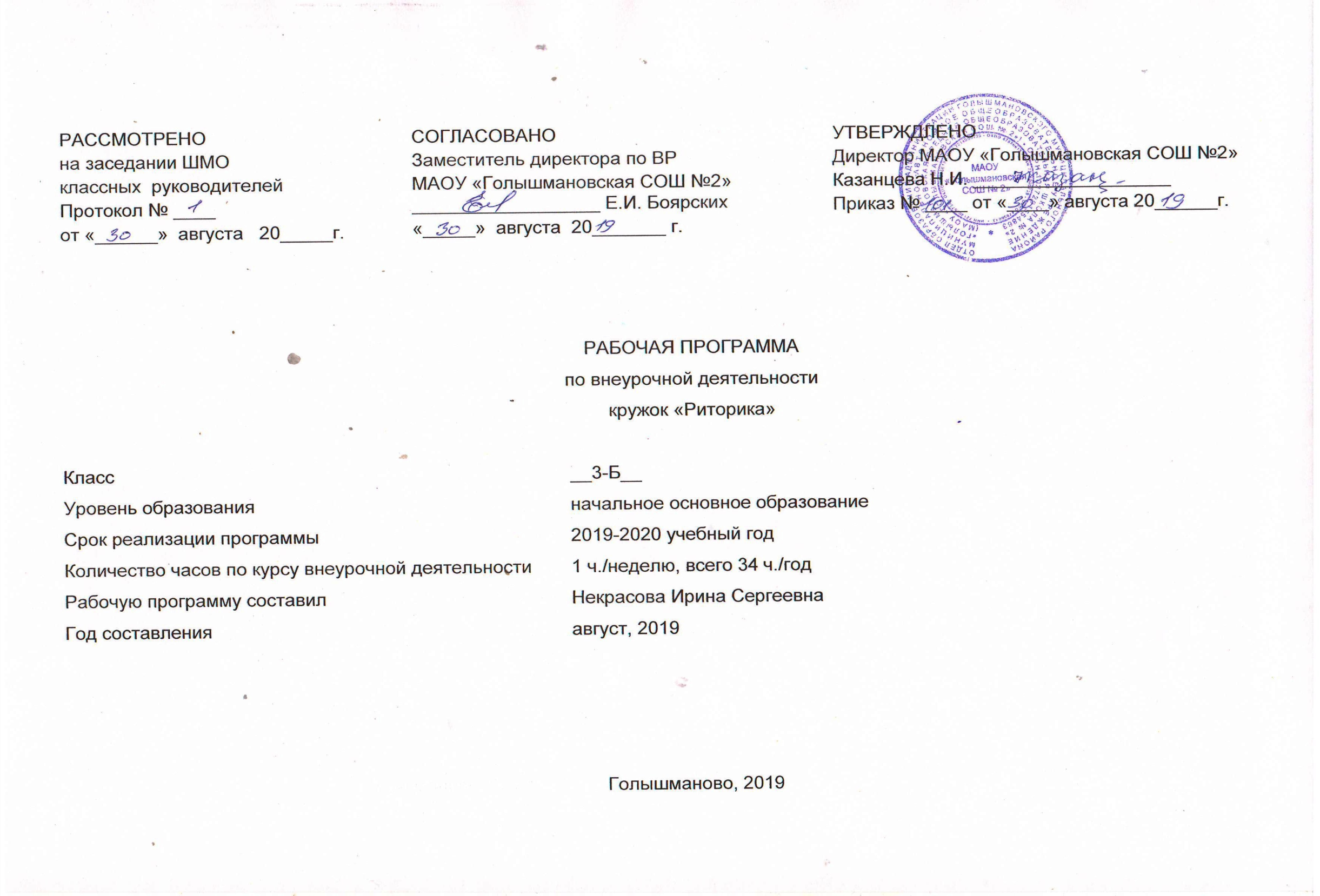  Результаты  освоения  курса внеурочной деятельностиФГОС основного общего образования устанавливает требования к результатам освоения курса внеурочной  деятельности: личностным, метапредметным, предметным.Личностные результатыЛичностными результатами изучения курса «Риторика» в 3-м классе является формирование следующих умений: – осознавать роль речи в жизни людей;– оценивать некоторые высказывания людей с точки зрения их уместности, тактичности в данной ситуации; Метапредметные результаты– объяснять некоторые правила вежливого, уместного поведения людей при общении (правила при разговоре, приветствии, извинении и т.д.).Метапредметными результатами изучения курса «Риторика» является формирование следующих универсальных учебных действий (УУД): – соблюдать некоторые правила вежливого общения в урочной и внеурочной деятельности;– реализовывать простое высказывание на заданную тему;– ориентироваться в своей системе знаний: приводить примеры удачного и неудачного общения в своей жизни и жизни окружающих; – самостоятельно работать с некоторыми заданиями учебника, осознавать недостаток информации, использовать школьные толковые словари; – учиться договариваться о распределении ролей в игре, работы в совместной деятельности;– делать простые выводы и обобщения в результате совместной работы класса.Предметные результатыПредметными результатами изучения курса «Риторика» в 3-м классе является формирование следующих умений: – различать устное и письменное общение; – различать словесное и несловесное общение, осознавать роль несловесного общения при взаимодействии людей, уместность использования различного темпа, громкости, некоторых жестов и мимики в разных ситуациях;– уместно использовать некоторые несловесные средства в своей речи;– анализировать уместность, эффективность реализации речевых жанров приветствия, прощания, благодарности, извинения в различных ситуациях общения;– продуцировать уместные, эффективные этикетные жанры приветствия, прощания, благодарности, извинения применительно к разным ситуациям общения;– распознавать и вести этикетный диалог;– отличать текст от набора предложений, записанных как текст; – находить по абзацным отступам смысловые части текста;– выбирать подходящий заголовок из предложенных вариантов, придумывать заголовки к маленьким текстам;– осознавать роль ключевых слов в тексте, выделять их;– выделять начальные и завершающие предложения в тексте, осознавать их роль как важных составляющих текста;– сочинять несложные сказочные истории на основе начальных предложений, рисунков, опорных слов;– сочинять и исполнять считалки, подбирать простые рифмы в стихотворном тексте;– оценивать степень вежливости (свою и других людей) в некоторых ситуациях общения.Содержание курса внеурочной деятельностиОБЩЕНИЕ.Значение речи в жизни человека, общества. Для чего люди общаются. Слово веселит, огорчает, утешает. С помощью слова люди могут договориться о выполнении совместной работы, организовать игру.Виды общения. Устное и письменное общение (чем различаются). Словесное и несловесное общение. Жесты, мимика, темп, громкость в устной речи.Виды речевой деятельности.Слушание. Правила для слушающего.Говорение. Голос, его окраска, громкость, темп устной речи. Правила для собеседников. (Не говори долго; говори то, что хорошо знаешь и т.д.)Письменная речь. Графическая структура письменного текста: шрифтовые выделения. (О чём нам говорят шрифт, иллюстрации.)Словесная вежливость, речевой этикет. Способы выражения (этикетные формы) приветствия, прощания, благодарности, извинения. Правила разговора по телефону.ТЕКСТ.Текст как смысловое и тематическое единство. Тема и основная мысль текста. Текст и заголовок текста. Ключевые (опорные) слова. Красная строка и абзацные отступы как смысловые сигналы частей текста.Вывеска как информационный текст. Приветствие, прощание, благодарность, извинение как разновидности текста (жанры). Этикетный диалог, его особенности (на примере разговора по телефону).Разнообразие текстов, которые встречаются в жизни: скороговорки, чистоговорки, считалки, загадки; их произнесение с учётом особенностей этих текстов.Тематическое планирование№ п/п раздела и темНазвание раздела, темыНазвание раздела, темыНазвание раздела, темыНазвание раздела, темыКоличество часов отводимых на освоение темы№ п/п раздела и темНазвание раздела, темыНазвание раздела, темыНазвание раздела, темыНазвание раздела, темыКоличество часов отводимых на освоение темы1.Раздел  «Общение»Раздел  «Общение»Раздел  «Общение»Раздел  «Общение»17ч11Речь в жизни человека.Речь в жизни человека.12-32-3Учимся вежливости. Приветствуем в зависимости от адресата, ситуации общения.Учимся вежливости. Приветствуем в зависимости от адресата, ситуации общения.244Вывески, их информационная роль.Вывески, их информационная роль.15-65-6Слово веселит. Слово огорчает. Слово утешает. Удивляемся, радуемся, огорчаемся. Слово веселит. Слово огорчает. Слово утешает. Удивляемся, радуемся, огорчаемся. 277Давайте договоримсяДавайте договоримся188Говорим – слушаем, читаем – пишем. Говорим – слушаем, читаем – пишем. 19-109-10Устная речь. Громко–тихо.Быстро–медленно.Узнай по голосу. Устная речь. Громко–тихо.Быстро–медленно.Узнай по голосу. 21111Правила разговора по телефону. Правила разговора по телефону. 112-13Несловесные средства устного общения: мимика и жесты.Несловесные средства устного общения: мимика и жесты.Несловесные средства устного общения: мимика и жесты.214Прощаемся в разных ситуациях общения.Прощаемся в разных ситуациях общения.Прощаемся в разных ситуациях общения.115Правила вежливого поведения во время разговора.Правила вежливого поведения во время разговора.Правила вежливого поведения во время разговора.116Благодарим за подарок, услугу.Повторение и обобщение.Благодарим за подарок, услугу.Повторение и обобщение.Благодарим за подарок, услугу.Повторение и обобщение.117Прощаемся в разных ситуациях общения.Прощаемся в разных ситуациях общения.Прощаемся в разных ситуациях общения.12Раздел: « Текст »Раздел: « Текст »Раздел: « Текст »Раздел: « Текст »17 ч18-19-20-2118-19-20-2118-19-20-21Текст – что это такое? О ком? О чём? (Тема текста). Заголовок. Разные заголовки.4222222Извинение.1232323Очень важные слова.1242424Знакомые незнакомцы.125-2625-2625-26Ключ к тексту (основная мысль текста).227-2827-2827-28Оформление текста на письме. Знаки в тексте.Абзацы.229-3029-3029-30Как построен текст.231-3231-3231-32Обращение.233-3433-3433-34Повторение и обобщение.2